AULA 23- SEQUÊNCIA DIDÁTICA – EDUCAÇÃO FÍSICA4º ANO- 09/08 A 13/08NOME DA ATIVIDADE: CIRCUITO	NESTA ATIVIDADE VAMOS PRECISAR DE CORDA OU BARBANTE, BOLINHAS (PODEM SER FEITAS DE PAPEL OU O QUE TIVER EM CASA), BALDE E GARRAFAS PET. PRIMEIRO SERÁ COLOCADO A CORDA E DEVERÁ PULAR SOBRE ELA DEPOIS PEGARÁ A BOLINHA FARÁ ZIGUE-ZAGUE ENTRE OS LITROS E LANÇARÁ A BOLINHA DENTRO DO BALDE TENTANDO ACERTÁ-LA, SE ERRAR NÃO TEM PROBLEMA IRÁ FAZER O CIRCUITO NOVAMENTE ATÉ ACABAR AS BOLINHAS, NO MÍNIMO DEVERÁ TER 10 BOLINHAS PARA REALIZAÇÃO DA ATIVIDADE. DURAÇÃO: 30 MINUTOS.Escola Municipal de Educação Básica Augustinho Marcon.Catanduvas, agosto de 2021.Diretora: Tatiana Bittencourt Menegat. Assessora Técnica Pedagógica: Maristela Apª. Borella Baraúna.Assessora Técnica Administrativa: Margarete Petter.Professora: Gabriela Abatti.Disciplina: Educação física4º ano 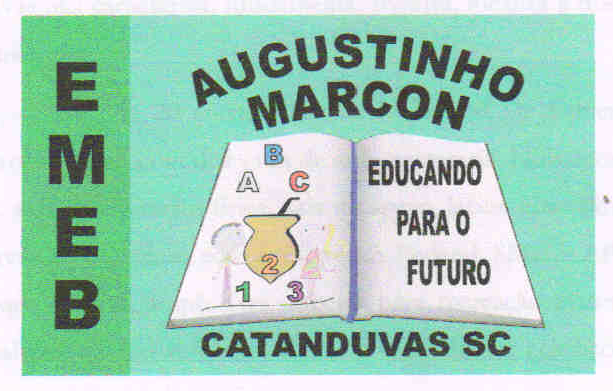 